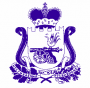 Совет депутатов РуссковскОГО СЕЛЬСКОГО поселения                            ШУМЯЧСКОГО района Смоленской областиРЕШЕНИЕот   04 апреля  2023 г.           № 7О   внесении изменений в Положение о муниципальном контроле  на автомобильном транспорте, городском наземном и электрическом транспорте и в дорожном хозяйстве в границахРуссковского    сельского  поселения Шумячского района Смоленской области(утв. решением Совета депутатов Руссковскогосельского поселения  от 26.11.2021г. № 31)          В соответствии   с Федеральным законом от 31.07.2020г. №248-ФЗ «О государственном контроле (надзоре) и муниципальном контроле в Российской Федерации», протестом прокурора Шумячского района от 10.03.2023г. № 02-36-2023 / Прдп34-23-20660023, Совет депутатов Руссковского сельского поселения Шумячского района Смоленской области РЕШИЛ:         1. Внести в Положение о муниципальном контроле на автомобильном транспорте, городском наземном электрическом транспорте и в дорожном хозяйстве в границах   Руссковского    сельского поселения Шумячского района Смоленской области  утвержденного решением Совета депутатов Руссковского сельского поселения Шумячского района Смоленской области  от 26.11.2021года №31 следующие изменения:      - Приложение №1 к Положению о муниципальном контроле на автомобильном транспорте, городском наземном электрическом транспорте и в дорожном хозяйстве в границах   Руссковского    сельского поселения Шумячского района Смоленской области  (утвержденного решением Совета депутатов Руссковского сельского поселения Шумячского района Смоленской области  от 26.11.2021года №31) отменить.          2. Настоящее решение вступает в силу после дня его официального опубликования.Глава  муниципального образованияРуссковского  сельского поселения Шумячского района Смоленской области              Н.А.Марченкова     